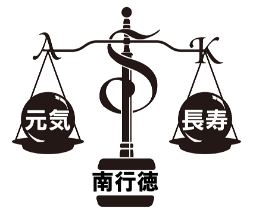 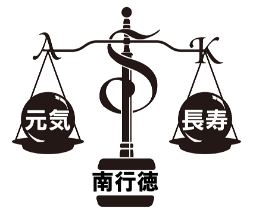 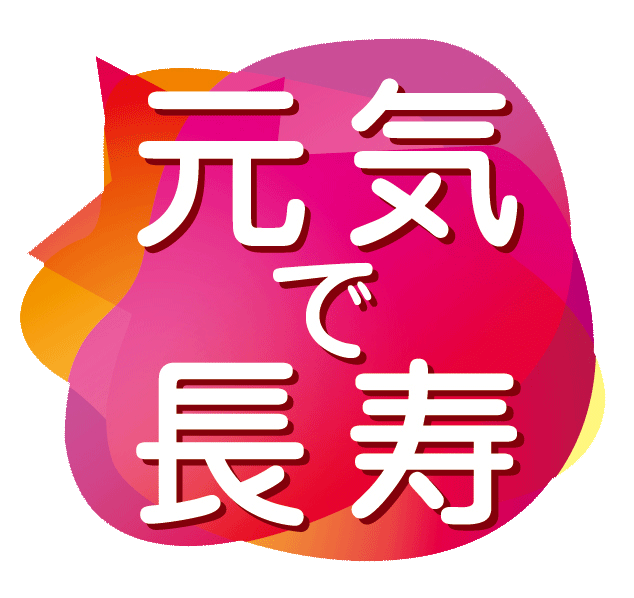 　マンゴー葉乾燥エキスZynamite®　脳の活性化作用で米国特許を初取得 　　　　発明の名称　　：COMPOSITIONS FOR ENHANCING BRAIN ACTIVITY 　(脳の活性化効果を持つ組成物)　　　 　出願人　　　　 ：Nektium Pharma S.L.（スペイン）　　登録番号　　　 ：US10537604B2登録日　　　 　：2020年1月21日特許抜粋　　　 ：脳波活性作用を有する以下a)~c)の組成物を摂取することで、人間の注意力、集中力または記憶力のうち、少なくとも1つを活性化する方法タイガーナッツ（Cyperus esculentus）の果皮、地下茎の抽出物、
またはその組み合わせ抽出物の各有効量の摂取マンギフェリン、ノラチリオール、マンギフェリンまたはノラチリオールを含む抽出物の各有効量の摂取相乗効果を有するa)およびb）の組み合わせ素材の摂取　　プレスリリース ：https://kyodonewsprwire.jp/release/202004149008Zynamite®パンフレット（第4版） ：https://bit.ly/2XOnC0h　　　マンゴー葉乾燥エキス Zynamite®の運動負荷試験（無作為化二重盲検プラセボ対照クロスオーバー試験）が学術誌に掲載されました。Nutrients 11: 2592 (2019).　被験者  　：40名（男性20名、女性20名）試験方法　：6分間準備走行 →5分間インターバル →30秒間全力走行（WG）（3回）※1）→60秒間血流抑制※2）→15秒間最終走行　※1） 1、2回目の後に、それぞれ4分間のインターバル　　※2）結束バンドによる血流抑制摂取方法　：単回摂取（運動負荷試験の1時間前）摂取量  　：A群「Zynamite®140㎎＋ケルセチン140㎎」、　B群 「A群＋リン脂質420㎎」結果    　：▶最大パワー出力（WG3回平均）がプラセボと比べて、A群は3.8％（P=0.013）B群は2.8%（P=0.039）と有意に上昇　　　　　　　▶大腿四頭筋（外側広筋）の酸素抽出率（WG3回平均）が、プラセボと比べて有意に上昇（P<0.001、2群の平均 vs プラセボ）　シナモン乾燥エキス（第5版）・シベリア人参乾燥エキス パンフレット（第2版）改訂参照URL：https://bit.ly/3a7hp1C（シナモン）　https://bit.ly/3ehyAkx（シベリア人参） 　生薬・抽出物＆分析用標準品一覧（第15版）改訂新規追加品目：　 イブニングプリムローズ油　　 ペポカボチャ種子油参照URL　　：　http://bit.ly/2wkvQ4z　返信先：アスク薬品(株)　FAX: 047-395-1831  Mail: info@askic.co.jp 　TEL：047-399-7598貴社名（     　　　　    　　　）　御芳名（     　　　            　　）ＴＥＬ（     　　   　　）ＦＡＸ（     　     　）日付（     　 　）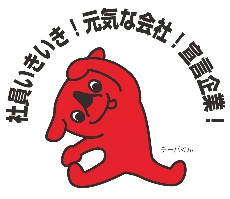 